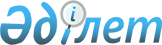 "Мүгедектерді санаторий-курорттық емдеумен қамтамасыз ету үшін оларға құжаттарды ресімдеу" мемлекеттік қызмет көрсету регламентін бекіту туралы
					
			Күшін жойған
			
			
		
					Қарағанды облысы Ұлытау ауданы әкімдігінің 2012 жылғы 5 желтоқсандағы N 30/06 қаулысы. Қарағанды облысының Әділет департаментінде 2013 жылғы 11 қаңтарда N 2106 тіркелді. Күші жойылды - Қарағанды облысы Ұлытау ауданы әкімдігінің 2013 жылғы 20 маусымдағы N 16/05 қаулысымен      Ескерту. Күші жойылды - Қарағанды облысы Ұлытау ауданы әкімдігінің 20.06.2013 N 16/05 қаулысымен.      РҚАО ескертпесі.

      Мәтінде авторлық орфография және пунктуация сақталған.

      Қазақстан Республикасының 2000 жылғы 27 қарашадағы "Әкімшілік рәсімдер туралы" Заңының 9-1 бабына, Қазақстан Республикасы Үкіметінің 2010 жылғы 20 шілдедегі N 745 "Жеке және заңды тұлғаларға көрсетілетін мемлекеттік қызметтердің тізілімін бекіту туралы" қаулысына сәйкес, мемлекеттік қызметтерді көрсетуді сапалы ұсыну мақсатында, Ұлытау аудан әкімдігі ҚАУЛЫ ЕТЕДІ:



      1. Қоса берілген "Мүгедектерді санаторий-курорттық емдеумен қамтамасыз ету үшін оларға құжаттарды ресімдеу" мемлекеттік қызмет көрсету регламенті бекітілсін.



      2. Осы қаулының орындалуын бақылау аудан әкімінің орынбасары Берік Базылұлы Ақышбековке жүктелсін.



      3. Осы қаулы алғаш ресми жарияланған күнінен бастап қолданысқа енгізіледі.      Ұлытау ауданы әкімінің

      міндетін атқарушы                          М. Оспанов

Ұлытау ауданы әкімдігінің

2012 жылғы 5 желтоқсандағы

N 30/06 қаулысымен

бекітілген 

"Мүгедектерді санаторий-курорттық емдеумен

қамтамасыз ету үшін оларға құжаттарды ресімдеу"

мемлекеттік қызметін көрсету регламенті 

1. Негізгі ұғымдар

      1. Осы "Мүгедектерді санаторий-курорттық емдеумен қамтамасыз ету үшін оларға құжаттарды ресімдеу" мемлекеттік қызмет көрсету регламентінде (бұдан әрі-Регламент) келесі негізгі ұғымдар пайдаланылады:

      1) құрылымдық-функционалдық бірліктер (бұдан әрі - ҚФБ) – бұл уәкілетті органдардың жауапты тұлғалары, мемлекеттік органдардың құрылымдық бөлімшелері, мемлекеттік органдар, ақпараттық жүйелер немесе оларға бағынысты жүйелер;

      2) мүгедектi оңалтудың жеке бағдарламасы - мүгедектi оңалтуды өткiзудiң нақты көлемiн, түрлерi мен мерзiмдерiн белгiлейтiн құжат;

      3) санаторий-курорттық емделу - курортта, емделу-сауықтану орындарында, санаторий-курорттық ұйымдарда болу жағдайында, табиғи емделу факторларын қолдану негізінде профилактикалық, емделу және оңалту мақсатында іске асырылатын медициналық көмек;

      4) тұтынушы – Қазақстан Республикасының азаматтары, мүгедек болып табылатын Қазақстан Республикасының аумағында тұрақты тұратын шетелдіктер мен азаматтығы жоқ адамдар;

      5) уәкілетті орган – "Ұлытау ауданының жұмыспен қамту және әлеуметтік бағдарламалар бөлімі" мемлекеттік мекемесі. 

2. Жалпы ережелер

      2. Мүгедектерді санаторий-курорттық емдеумен қамтамасыз ету үшін оларға құжаттарды ресімдеу – мүгедектердің медициналық оңалтудың арнаулы түрін алуға мүгедектердің құқықтарын іске асыруға бағытталған мемлекеттік қызмет көрсету.



      3. "Мүгедектерді санаторий-курорттық емдеумен қамтамасыз ету үшін оларға құжаттарды ресімдеу" мемлекеттік қызметін "Ұлытау ауданының жұмыспен қамту және әлеуметтік бағдарламалар бөлімі" мемлекеттік мекемесі (бұдан әрі - уәкілеттік орган) көрсетеді.



      4. Көрсетілетін мемлекеттік қызмет нысаны: автоматтандырылмаған.



      5. Көрсетілген мемлекеттік қызмет Қазақстан Республикасының 2005 жылғы 13 сәуірдегі "Қазақстан Республикасында мүгедектерді әлеуметтік қорғау туралы" Заңының 20-бабы 3-тармағының, Қазақстан Республикасы Үкіметінің 2005 жылғы 20 шілдедегі N 754 қаулысымен бекітілген "Мүгедектерге және мүгедек балаларға санаторий-курорттық емделудi ұсыну Ережесiнің", Қазақстан Республикасы Үкіметінің 2010 жылғы 20 шілдедегі "Жеке және заңды тұлғаларға көрсетілетін мемлекеттік қызметтердің тізілімін бекіту туралы" N 745 қаулысы және Қазақстан Республикасы Үкіметінің 2011 жылғы 7 сәуірдегі "Жергілікті атқарушы органдар көрсететін әлеуметтік қорғау саласындағы мемлекеттік қызметтердің стандарттарын бекіту туралы" N 394 қаулысының негізінде ұсынылады.



      6. Тұтынушы алатын мемлекеттік қызметтің нәтижесі санаторийлік-курорттық емдеумен қамтамасыз ету үшін құжаттарын ресімдеу туралы хабарлама (бұдан әрі-хабарлама) не қызмет көрсетуден бас тарту туралы уәжделген қағаз жеткізгіштегі жауап болып табылады. 

3. Мемлекеттік қызмет көрсетуге қойылатын талаптар

      7. Мемлекеттік қызмет уәкілетті органмен 101500, Қарағанды облысы, Ұлытау ауданы, Ұлытау селосы, Абай көшесі, 23 мекен-жайы бойынша "Ұлытау ауданының жұмыспен қамту және әлеуметтік бағдарламалар бөлімі" мемлекеттік мекемесімен, телефон: 8(71035) 21212, факс: 8(71032) 21207, электронды поштаның мекен-жайы: ulytau_sobes@mail.ru. көрсетіледі.

      Жұмыс кестесі: күн сайын сағат 9.00 бастап 18.00 дейін, түскі үзіліс сағат 13.00-ден бастап 14.00-ге дейін, демалыс күндері (сенбі, жексенбі) мен мереке күндерінен басқа.

      Қабылдау алдын ала жазылусыз және жеделдетіп қызмет көрсетусіз кезек күту тәртібімен жүзеге асырылады.



      8. Мемлекеттік қызмет көрсету тәртібі және қажетті құжаттар туралы толық ақпарат http://www.ulytau_akimat.kz интернет-ресурсында, уәкілетті органның ақпараттық стендісінде орналастырылады.



      9. Мемлекеттік қызмет көрсету мерзімдері:

      1) тұтынушының осы Регламенттің 13-тармағында анықталған қажетті құжаттарды тапсырған сәттен бастап – он жұмыс күні ішінде;

      2) тұтынушы өтініш берген күні сол жерде көрсетілетін мемлекеттік қызметті алуға дейін күтудің рұқсат берілген ең көп уақыты бір тұтынушыға қызмет көрсетуге 15 минуттан есептегенде кезектегі адамдардың санына байланысты болады;

      3) тұтынушы өтініш берген күні сол жерде көрсетілетін қызмет көрсетудің рұқсат берілген ең көп уақыты 15 минуттан аспайды.



      10. Мемлекеттік қызмет көрсетуден мынадай:

      1) тұтынушыны санаторийлік-курорттық емдеумен қамтамасыз етуге қарсы медициналық көрсетілімдер болған;

      2) аталған мемлекеттік қызметті көрсету үшін талап етілетін құжаттардың біреуі болмаған, құжаттарды ресімдеуде қателіктер табылған;

      3) ұсынылған мәліметтер мен құжаттар дұрыс болмаған негіздемелер бойынша бас тартылады.

      Мемлекеттік қызмет көрсетуді тоқтата тұру үшін негіздемелер жоқ.



      11. Мемлекеттік қызметті көрсету үшін тұтынушыдан өтініш түскен сәттен бастап және мемлекеттік қызметтер нәтижелерін берген сәтке дейінгі мемлекеттік қызметті көрсету кезеңдері:

      1) тұтынушы уәкілетті органға өтініш береді;

      2) уәкілетті орган өтініш тіркеуді жүргізеді, тұтынушыдан ұсынылған құжаттарды қарауды жүзеге асырады.

      3) ресімделгені туралы хабарлама не бас тарту туралы қағаз жеткізгіште жауап дайындау. 

4. Мемлекеттік қызметті көрсету үдерісінде іс-әрекеттер

(өзара іс-қимылдар) тәртібінің сипаттамасы

      12. Құжаттарды уәкілетті органда қабылдауды жұмыс секторының маманы осы Регламенттің 7-тармағында көрсетілген мекенжай бойынша жүзеге асырады.

      Барлық қажетті құжаттарды тапсырғаннан кейін тұтынушыға уәкілетті органда мемлекеттік қызмет көрсетуді тұтынушының тіркеу және алатын күні, құжаттарды қабылдаған жауапты тұлғаның тегі мен аты-жөні көрсетілген талон беріледі.



      13. Тұтынушы мемлекеттік қызметті алу үшін келесі құжаттарды ұсынады:

      1) жеке басын куәландыратын құжаттың деректемелерін, әлеуметтік жеке кодының нөмірі (жеке сәйкестендіру нөмірі болғанда) көрсете отырып, белгіленген үлгідегі өтініш;

      2) тұтынушының жеке басын куәландыратын құжаттың көшірмесін;

      3) мүгедек балалар үшін – баланың туу туралы куәлігінің көшірмесін және оның заңды өкілінің жеке басын куәландыратын құжаттың көшірмесін;

      4) денсаулық сақтау ұйымы берген санаторлық-курорттық картасының көшірмесін;

      5) тұрғылықты тұратын жері бойынша тіркелгенін растайтын құжатты (мекенжай анықтамасын не селолық және/немесе ауылдық әкімдердің анықтамасын);

      6) мүгедектігі туралы анықтамадан үзінді көшірме және мүгедекті оңалтудың жеке бағдарламасынан үзінді көшірме;

      7) мүгедектің жазбаша келісімімен басқа адам өтініш беретін кезде – оның жеке басын растайтын құжаттың көшірмесі.

      Құжаттардың көшірмелері мен салыстырып тексеру үшін түпнұсқалары беріледі, кейін құжаттардың түпнұсқалары тұтынушыға қайтарылады.



      14. Мемлекеттік қызметті көрсету үдерісіне келесі құрылымдық-функционалдық бірліктер (бұдан әрі- ҚФБ) қатысады:

      1) уәкілетті органның басшысы (1 ҚФБ);

      2) уәкілетті орган секторының меңгерушісі (2 ҚФБ);

      3) уәкілетті орган секторының маманы (3 ҚФБ).



      15. Әрбір әкімшілік іс-әрекетінің (ресімінің) орындалу мерзімі көрсетілген әрбір ҚФБ-нің әкімшілік іс-әрекеттерінің (рәсімдерінің) дәйектілігі және өзара іс-қимылының мәтіндік кестелік сипаттамасы осы Регламентке 1-қосымшада көрсетілген.



      16. Мемлекеттік қызмет көрсету үдерісіндегі әкімшілік іс-әрекеттер мен ҚФБ қисынды дәйектілігі аралығындағы өзара байланысын көрсететін схемасы осы Регламентке 2-қосымшада көрсетілген. 

5. Мемлекеттік қызметтерді көрсететін лауазымды

тұлғалардың жауапкершілігі

      17. Лауазымды тұлғалар мемлекеттік қызметтерді көрсету барысындағы қабылдаған шешімдері мен іс-әрекеттері (әрекетсіздігі) үшін Қазақстан Республикасының қолданыстағы заңнамасымен көзделген тәртіпте жауапты болады.

"Мүгедектерді санаторий-курорттық

емдеумен қамтамасыз ету үшін

оларға құжаттарды ресімдеу"

мемлекеттік қызметін көрсету

регламентіне

1-қосымша 

1-кесте. Құрылымдық функционалдық бірліктер іс-әрекеттерінің сипаттамасы (ҚФБ)

"Мүгедектерді санаторий-курорттық

емдеумен қамтамасыз ету үшін

оларға құжаттарды ресімдеу"

мемлекеттік қызметін көрсету

регламентіне

2-қосымша 

Функционалдық өзара іс-қимыл схемасы.

Мемлекеттік қызмет көрсетудің үдерісі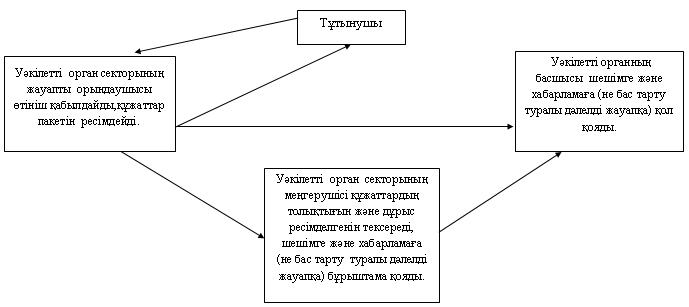 
					© 2012. Қазақстан Республикасы Әділет министрлігінің «Қазақстан Республикасының Заңнама және құқықтық ақпарат институты» ШЖҚ РМК
				Негізгі процесс әрекеті (жолының жұмыс ағымының)Негізгі процесс әрекеті (жолының жұмыс ағымының)Негізгі процесс әрекеті (жолының жұмыс ағымының)Негізгі процесс әрекеті (жолының жұмыс ағымының)Негізгі процесс әрекеті (жолының жұмыс ағымының)Іс-әрекет N (жолының, жұмыс ағымының)Іс-әрекеттің атауы (үдерістің, рәсімінің, операцияның) және оның сипаттамасыҚФБ 1 уәкілетті органның басшысы(ҚФБ2) уәкілетті орган секторының меңгерушісі(ҚФБ3) уәкілетті орган секторының жауапты орындаушысы1Мемлекеттік қызмет алу үшін өтінімҚажетті құжаттармен қоса өтінішті қабылдайды, мүгедектерді санаторий-курорттық емдеумен қамтамасыз ету үшін мүгедектердің өтініштерін тіркеу журналына тіркейді, тұтынушыға құжаттарды қабылдаған күні көрсетіліп толтырылған бөлек талон береді1Аяқтау нысаныӨтінішті журналда тіркеу, тұтынушыға тіркеу талонын беру1Орындау мерзімі15 минут2Құжаттарды ресімдеу рәсіміҚұжаттар пакетін қалыптастырады және сектор меңгерушісіне тексеріске береді2Аяқтау нысаныТұтынушы құжаттарының пакеті2Орындау мерзімі3 жұмыс күні3Құжаттарды тексеру рәсіміҰсынылған құжаттарды ресімдеу толықтығы мен дұрыстығын тексереді, шешім мен хабарламаға (не бас тарту туралы дәлелді жауапқа) бұрыштама қояды және басшылыққа қол қоюға жолдайды3Аяқтау нысаныТұтынушы құжаттарының пакеті3Орындау мерзімі2 жұмыс күні4Хабарламаға не бас тарту туралы дәлелді жауапқа қол қойғызу рәсіміМүгедектерді санаторий-курорттық емдеумен қамтамасыз ету үшін құжаттар ресiмдеу туралы шешім мен хабарламаға не мемлекеттік қызмет көрсетуден бас тарту туралы дәлелді жауапқа қол қояды4Аяқтау нысаныХабарлама не бас тарту туралы дәлелді жауап4Орындау мерзімі2 жұмыс күні5Тұтынушыны хабарландыру рәсіміТұтынушыға мүгедектерді санаторий-курорттық емдеумен қамтамасыз ету үшін құжаттар ресiмделгені туралы хабарлайды не мемлекеттік қызмет көрсетуден бас тарту туралы қағаз жеткізгіште дәлелді жауапты жолдау5Аяқтау нысаныХабарлама не бас тарту туралы дәлелді жауап5Орындау мерзімі3 жұмыс күні